«ИГІ ІСТЕР» АКЦИЯСЫ2023 – 2024 оқу жылының 19 мамыр күні «Мамыр – Ынтымақ айы» шеңберінде «Еңбегі адал жас өрен» және «Біз бір – бірімізге керекпіз» жобасы аясында мектебіміздің 7 – сынып оқушыларынан құралған  «Адал ұрпақ» еріктілер тобы «ҮМІТ» балалар үйіне барды.МАҚСАТЫ: Білім алушыларды ерекше мейірімділікке, үлкенді сыйлап, кішіні құрметтеуге,                           қайырымды игі іс жасауға тәрбиелеу.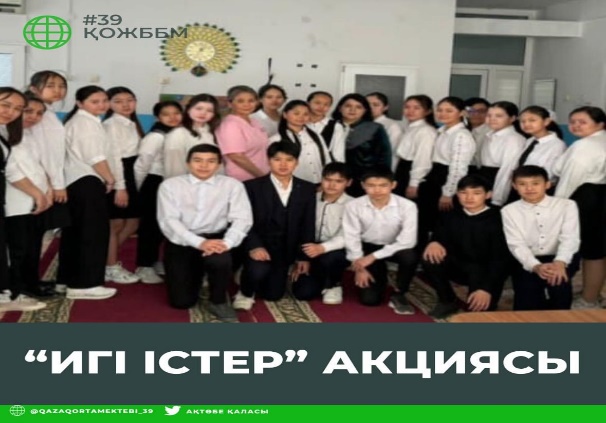 